			Application for Membership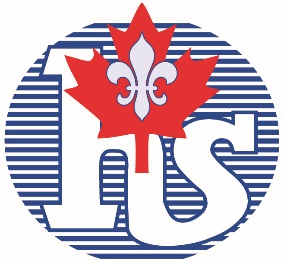 In a few short paragraphs, please describe what your school hopes to achieve by becoming a member of the Québec Federation of Home and School Associations.